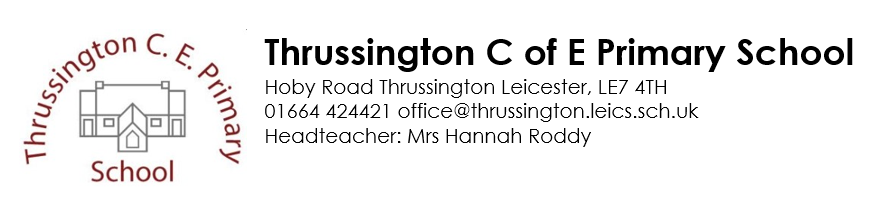 Equality Information and Objectives PolicyAims Thrussington CofE Primary School aims to meet its obligations under the public sector equality duty by having due regard to the need to: Eliminate discrimination and other conduct that is prohibited by the Equality Act 2010 Advance equality of opportunity between people who share a protected characteristic and people who do not share it Foster good relations across all characteristics – between people who share a protected characteristic and people who do not share it.Legislation and guidance  This document meets the requirements under the following legislation:  The Equality Act 2010, which introduced the public sector equality duty and protects people from discrimination The Equality Act 2010 (Specific Duties) Regulations 2011, which require schools to publish information to demonstrate how they are complying with the public sector equality duty and to publish equality objectives This document is also based on Department for Education (DfE) guidance: The Equality Act 2010 and schools.  This document also complies with our funding agreement and articles of association. Roles and responsibilities  The Governing Board will: Ensure that the equality information and objectives as set out in this statement are published and communicated throughout the school, including to staff, pupils and parents, and that they are reviewed and updated at least once every four years  Delegate responsibility for monitoring the achievement of the objectives on a daily basis to the Headteacher The Headteacher will: Promote knowledge and understanding of the equality objectives amongst staff and pupils Monitor success in achieving the objectives and report back to advisory board members All school staff are expected to have regard to this document and to work to achieve the objectives as set out in section 8.  Eliminating discrimination The school is aware of its obligations under the Equality Act 2010 and complies with non-discrimination provisions.  Where relevant, our policies include reference to the importance of avoiding discrimination and other prohibited conduct.  Staff and governing board members are regularly reminded of their responsibilities under the Equality Act, for example, during meetings. Where this has been discussed during a meeting it is recorded in the meeting minutes. New staff receive training on the Equality Act as part of their induction, and all staff receive refresher training every September.  The school has a designated member of staff for monitoring equality issues. They regularly liaise regarding any issues and make senior leaders aware of these as appropriate.  Advancing equality of opportunity As set out in the DfE guidance on the Equality Act, the school aims to advance equality of opportunity by: Removing or minimising disadvantages suffered by people which are connected to a particular characteristic they have (e.g. pupils with disabilities, or gay pupils who are being subjected to homophobic bullying) Taking steps to meet the particular needs of people who have a particular characteristic (e.g. enabling Muslim pupils to pray at prescribed times)  Encouraging people who have a particular characteristic to participate fully in any activities (e.g. encouraging all pupils to be involved in the full range of school activities)  In fulfilling this aspect of the duty, the school will: Publish attainment data each academic year showing how pupils with different characteristics are performing Analyse the above data to determine strengths and areas for improvement, implement actions in response and publish this information Make evidence available identifying improvements for specific groups (e.g. declines in incidents of homophobic or transphobic bullying)  Publish further data about any issues associated with particular protected characteristics, identifying any issues which could affect our own pupils  Fostering good relations The school aims to foster good relations between those who share a protected characteristic and those who do not share it by: Promoting tolerance, friendship and understanding of a range of religions and cultures through different aspects of our curriculum. This includes teaching in RE, citizenship and personal, social, health and economic (PSHE) education, but also activities in other curriculum areas. For example, as part of teaching and learning in English/reading, pupils will be introduced to literature from a range of cultures Holding assemblies dealing with relevant issues. Pupils will be encouraged to take a lead in such assemblies and we will also invite external speakers to contribute Working with our local community. This includes inviting leaders of local faith groups to speak at assemblies, and organising school trips and activities based around the local community Encouraging and implementing initiatives to deal with tensions between different groups of pupils within the school. For example, our school council has representatives from different year groups and is formed of pupils from a range of backgrounds. All pupils are encouraged to participate in the school’s activities, such as sports clubs. We also work with parents to promote knowledge and understanding of different cultures We have developed links with people and groups who have specialist knowledge about particular characteristics, which helps inform and develop our approach. We regularly review our local needs to support widening children’s perspectives of the world. Equality considerations in decision-making The school ensures it has due regard to equality considerations whenever significant decisions are made.  The school always considers the impact of significant decisions on particular groups. For example, when a school trip or activity is being planned, the school considers whether the trip:  Cuts across any religious holidays Is accessible to pupils with disabilities Has equivalent facilities for boys and girls The school keeps a written record (known as an Equality Impact Assessment) to show we have actively considered our equality duties and asked ourselves relevant questions. This is recorded at the same time as the risk assessment when planning school trips and activities. The record is completed by the member of staff organising the activity and is stored electronically with the completed risk assessment.   Equality objectives Objective 1:  Train all members of staff and governors involved in recruitment and selection on equal opportunities and non-discrimination by the beginning of the next academic year. Training evaluation data will show that 100% of those attending have a good understanding of the legal requirements. Objective 2:  Review Curriculum and resources to ensure they accurately reflect the aims and values set out in this policy Objective 3: Develop and enhance provision to support emotional wellbeing and resilience for all pupils, and in particular, for those with Mental Health needs. These objectives will be planned for and met through our process of Whole School Development and reviewed on a regular basis. Monitoring arrangements The Headteacher will update the equality information we publish, at least every year.  This document will be reviewed by the governing board at least every 4 years.  This document will be approved by the governing board Links with other policies This document links to the following policies: Accessibility plan Risk assessments Equal opportunities Policy  Approved by: Hannah Roddy/Governing Board Date:  September 2020 Last reviewed on: January 2022 Next review due by: January 2023 